Dodatek č. 3 k pojistné smlouvě o dlouhodobém pojištění pracovních cestBusinessTraveIčíslo pojistné smlouvy: 2000030108 
kód distributora: A0300SMLUVNÍ STRANYERV Evropská pojišťovna, a. s.sídlo:	Křižíkova 237/36a, 186 OO Praha 8 lč:	49240196 za psaná:	obchodní rejstřík vedený Městským soudem v Praze, oddíl B, vložka 1969 zastupuje:	Mgr. Ondřej Rušikvas, ředitel obchodu a marketingu bankovní spojení: UniCredit Bank Czech Republic and Slovakia, a.s., Želetavská 1525/1, 140 92 Praha 4 - Michle číslo účtu:	 (dále jen 'pojistitel”)ČESKÁ GEOLOGICKÁ SLUŽBA sídlo:	Klárov 131/3, 118 21 Praha 1 lč:	025798	DIČ: CZ00025798 zastu puje:	Mgr. Zdeněk Venera, ředitel bankovní spojení: Komerční banka Praha 1 číslo účtu:	 (dále jen 'pojistník”)	1.	Smluvní strany se dohodly, že s účinností od 1.7.2018 se ruší bod 4.1. dodatku č. 1 a nahrazuje se novým zněním .„4.1. Pojištění poskytuje pojistnou ochranu na cestách z České republiky do zahraničí a při pobytu v zahraničí. Níže uvedené limity pojistného plnění představují nejvyšší možné plnění za jednu nebo všechny pojistné události, jež nastanou během jedné zahraniční cesty.													Příhraničí (Kč)Léčebné a související výlohy	Léčebné výlohy						neomezenoZubní ošetření						40 000Fyzioterapie						120 000Kompenzace pobytu v nemocnici				20 000  1)Psychologická pomoc					40 000Asistenční služby	Aktivní asistence							neomezenoPřevoz, přeložení a přeprava						1 000 000Repatriace tělesných ostatků						1 000 000Náklady na pohřeb							150 000Zajištění krevních preparátů					anoÚraz			Trvalé následky úrazu						400 000Úmrtí následkem úrazuLetecké neštěstíOsobní věci		Škoda na osobních věcechCestovní dokladyOdcizení hotovostiOdpovědnost za škodu	Škoda na zdravíŠkoda na majetkuPrávní ochrana a kauce	Právní ochranaZáloha na kauci Přivolaná osobaPojistné na osobu a den:Pojistné na osobu a den po 20% slevě:200 000 dvojnásobek30 0005 0005 0002 000 0001 000 000100 000100 00010 00035,00 Kc28,00 Kč”Str. 3Poznámky (dílčí plnění):2 000 Kč za den4 000 Kč za denpo 6 hodinách 2 000 Kč za hodinu7) 2 000 Kč za 6 hodin9) 10 000 Kč za 24 hodin11.	Ostatní ustanovení smlouvy zůstávají beze změny.111.	Tento dodatek nabývá platnosti dnem jeho podpisu smluvními stranami a účinnosti dnem jeho zveřejnění v registrusmluv.V Praze dne 22.6.2018 Za pojistitele: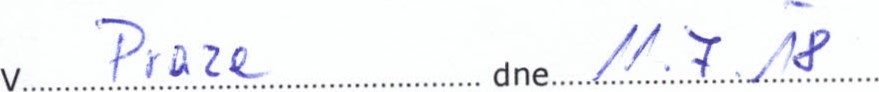 Za pojistníka:Mgr. Zdeněk Venera ředitelČeská geologická službaředitelKlárov 3/131, 118 21 Praha 1Evropa (Kč)Svět +Mongolsko (Kč)ALéčebné a související výlohyLéčebné výlohyneomezenoneomezenoZubní ošetření40 00040 000Fyzioterapie120 000120 000Kompenzace pobytu v nemocnici20 000 1)40 000 2)Psychologická pomoc40 00040 000BAsistenční službyAktivní asistenceneomezenoneomezenoPřevoz, přeložení a přeprava1 000 0003 000 000Repatriace tělesných ostatků1 000 0001 000 000Náklady na pohřeb150 000150 000Zajištění krevních preparátůanoanoCSpeciální přístupyMožnost sjednat produkt RiskPlusanoanoPřístup na VIP PortalanoanoDOpatrovníkDoprovázející opatrovník150 000150 000Přivolaný opatrovník150 000150 000EÚrazTrvalé následky úrazu1 200 0001 200 000Úmrtí následkem úrazu600 000600 000Letecké neštěstídvojnásobekdvojnásobekFOsobní věciŠkoda na osobních věcech60 00060 000Cestovní doklady10 00010 000Odcizení hotovosti5 0005 000GZpoždění zavazadelZpoždění zavazadel20 000 3)20 000 3)HOdpovědnost za škoduŠkoda na zdraví24 000 00024 000 000Škoda na majetku12 000 00012 000 000IPrávní ochrana a kaucePrávní ochrana600 000600 000Záloha na kauci600 000600 000Přivolaná osoba40 00040 000JNáhradní cestovní plánPřerušení cesty z pracovních důvodů150 000150 000Přerušení cesty z osobních důvodů150 000150 000Náhradní pracovník150 000150 000KNáhradní dopravaZmeškání odjezdu10 00010 000Zpoždění dopravního prostředku10 000 7)10 000 7)Alternativní doprava30 00030 000LBezpečnostní rizikaÚnos a únos dopravního prostředku50 000 9)50 000 9)Zkrácení cesty (teroristický čin)50 00050 000Náklady na ubytování50 00050 000Opuštění ohrožené oblasti50 00050 000Škoda na osobních věcechanoanoKompenzace za fyzické napadení40 00040 000MCesta autemNepojízdné vozidlo - odtah10 00010 000Náhradní doprava / ubytování10 00010 000Spoluúčast při nehodě pronajatého vozidla5 0005 000Pojistné na osobu a den:90,00 Kc159,00 KčPojistné na osobu a den po 20% slevě:Pojistné na osobu a den po 20% slevě:72,00 Kč127,20 Kč